Vadovaudamasi Lietuvos Respublikos vietos savivaldos įstatymo 14 straipsnio 2 ir 3  dalimis, 16 straipsnio 2 dalies 6 ir 7 punktais, Pagėgių savivaldybės tarybos reglamento, patvirtinto 2017 m. spalio 2 d. sprendimu Nr. T-144 “Dėl Pagėgių savivaldybės tarybos veiklos reglamento patvirtinimo“ 89, 90, 92 punktais, 94.1 papunkčiu ir 125 punktu, Pagėgių savivaldybės taryba n u s p r e n d ž i a:Sudaryti Savivaldybės tarybos įgaliojimo laikui Pagėgių savivaldybės tarybos Kontrolės komitetą iš 5 narių:Lina Augustinavičiūtė, Tarybos narė, komiteto pirmininkė; Gražina Jankauskienė, Tarybos narė, komiteto pirmininko pavaduotoja;Ligita Kazlauskienė, Mero pavaduotoja, komiteto narė;Aušra Zongailienė, Tarybos narė, komiteto narė;Edgaras Kuturys, Tarybos narys, komiteto narys. Įpareigoti Savivaldybės administracijos direktorių paskirti atsakingąjį Kontrolės komiteto sekretorių iš Savivaldybės administracijos valstybės tarnautojų, įrašant šias funkcijas į jo pareigybės aprašymą.Sprendimą paskelbti Pagėgių savivaldybės interneto svetainėje www.pagegiai.lt.Šis sprendimas gali būti skundžiamas Lietuvos Respublikos administracinių ginčų komisijos Klaipėdos apygardos skyriui (H.Manto g. 37, 92236 Klaipėda) Lietuvos Respublikos ikiteisminio administracinių ginčų nagrinėjimo tvarkos įstatymo nustatyta tvarka arba Regionų apygardos administracinio teismo Klaipėdos rūmams (Galinio Pylimo g. 9, 91230 Klaipėda) Lietuvos Respublikos administracinių bylų teisenos įstatymo nustatyta tvarka per 1 (vieną) mėnesį nuo sprendimo paskelbimo dienos.Savivaldybės meras 				       Vaidas Bendaravičius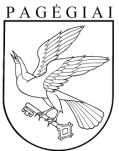 Pagėgių savivaldybės tarybaSPRENDIMASdėl PAGĖGIŲ SAVIVALDYBĖS TARYBOS KONTROLĖS KOMITETO SUDARYMO 2019 m. gegužės 16 d. Nr. T-76Pagėgiai